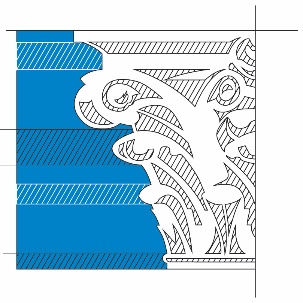 Sunday Morning Worship Schedule	Church Office Hours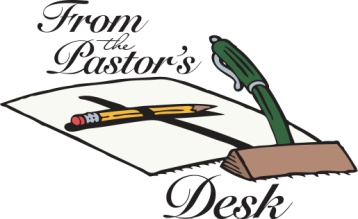 11:00 AM—Worship Service; Sanctuary                                                    Monday – Wednesday -  8:00 – 2:30Simulcast at firstpreswayway.com	Thursday – 8:00 – 4:30	Friday – Closed                                                                                                     Pastor: Monday - Thursday  10 - 2:30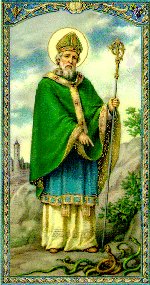 March Music Notes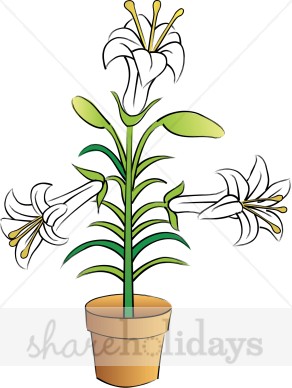 If you would like to purchase an Easter Lily in honor or memory of someone, please contact the Church by Monday March 28. Lilies are $12.00 each.	                                                             April 17,2022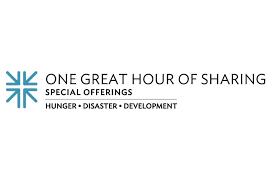 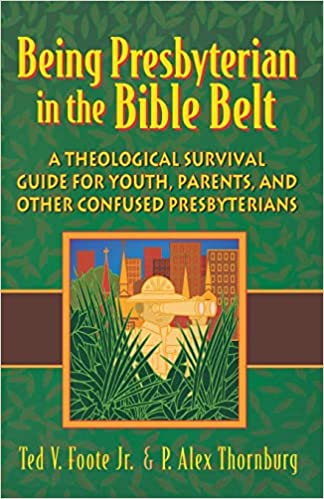         BOOK STUDY   LENT 2022                           Lunch provided        Wednesdays at Noon in the Barksdale Room                  March 9,16,23,30  April 6    Rev. Patrick Pettit will be leading a study on the book,     “ Being Presbyterian in the Bible Belt.  “                       Please register at:                ccash@firstpresway.com                  or call 540-949-8366           to receive a copy of the book.         If you would like to help with lunch,             Please call Joan at 252-508-2101           Or call the office at 540-949-8366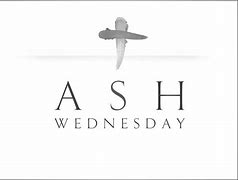                March 2, 2022  Noon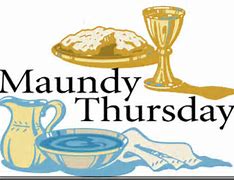                     April 14, 2022 Noon                          Simple Meal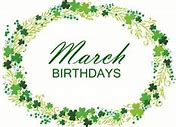      1 - Sandy Bellamy                                          8 - Holly Bennett        9 - Steve Doherty                                         14 - Olive Prettyman    19 - Art Johnson                                           20 - Pam Hammock    21 - Dick Huff                                              22 - Buck Hartley       25 - Linda Sandquist              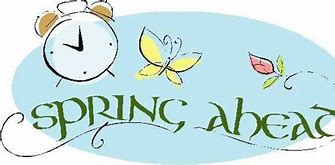                                          Daylight Savings Time Starts March 13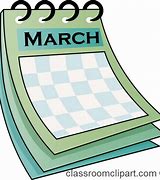     Calendar     Wednesday, March 2            12:00 PM          Ash Wednesday Service     Thursday, March 36 - 8  PM           Food Bank      7- 9:30 PM        Symphony PracticeSunday, March 6   11:00 AM         Worship Service—Sanctuary        Tuesday, March 8                             Session Meeting RoomWednesday, March 9     12:00 PM           Lenten Book Study-Barksdale RoomThursday, March 10      2 - 4 PM            Food Bank      7 – 9:30 PM      Symphony PracticeFriday, March 11      7 – 9:30 PM      Symphony PracticeSunday, March 1311:00 AM          Worship Service—Sanctuary Wednesday, March 16      12:00PM           Lenten Book Study  Barksdale RoomThursday, March 172-4     PM          Food Bank        Sunday, March 2011:00 AM           Traditional Worship Service—SanctuaryWednesday, March 23      12:00PM           Lenten Book Study  Barksdale RoomThursday, March 24       6 – 8 PM           Food BankSunday, March 27      11:00AM          Worship Service SanctuaryWednesday, March 30      12:00PM           Lenten Book Study  Barksdale Room